СПИСОК абитуриентов, рекомендованных к зачислению23.02.01 (ОПТ) Организация перевозок и управление на транспорте (по видам)Форма обучения: очная (бюджетная основа)
План приема - 20, из них целевых мест - 0Приоритет напр-я в заявл. № абит.ФИОСтатус документаСредний балл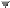 Приоритет напр-я в заявл. № абит.ФИОСтатус документаСредний балл1Г-ОБ-1310 Бычкова Ирина Сергеевна   оригинал4,822Г-ОБ-720 Аникина Алина Викторовна   оригинал4,713Г-ОБ-1441 Григорчук Яна Вадимовна   оригинал4,584Г-ОБ-2011 Шмарыго Анастасия Кирилловна   оригинал4,535Г-ОБ-1397 Мурованая Александра Борисовна  оригинал4,506Г-ОБ-618 Алтунян Ануша Варужановна   оригинал4,427Г-ОБ-80 Балатский Егор Алексеевич  оригинал4,358Г-ОБ-34 Коровина Софья Евгеньевна оригинал4,339Г-ОБ-2146 Мельник Иван Романович   оригинал4,2910Г-ОБ-440 Тарасова Яна Вячеславовна  оригинал4,2411Г-ОБ-292 Орехов Владимир Алексеевич  оригинал4,2412Г-ОБ-306 Сычава Роман Алексеевич   оригинал4,2413Г-ОБ-875 Тодорова Полина Спасимирова   оригинал4,2214Г-ОБ-991 Тагиев Эмиль Тахирович  оригинал4,2115Г-ОБ-1519 Шаманина Алина Александровна   оригинал4,1916Г-ОБ-1130 Гаврилина Елена Алексеевна  оригинал4,1717Г-ОБ-1721 Железняков Александр Владимирович   оригинал4,1718Г-ОБ-2117 Литвинова Галина Владимировна   оригинал4,1719Г-ОБ-153 Иванова Полина Сергеевна  оригинал4,1420Г-ОБ-563 Грехова Елизавета Андреевна   оригинал4,12